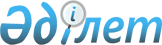 О внесении изменений в решение Бейнеуского районного маслихата от 31 декабря 2019 года № 44/354 "О районном бюджете на 2020-2022 годы"Решение Бейнеуского районного маслихата Мангистауской области от 19 марта 2020 года № 46/383. Зарегистрировано Департаментом юстиции Мангистауской области 20 марта 2020 года № 4152
      В соответствии с Бюджетным кодексом Республики Казахстан от 4 декабря 2008 года, Законом Республики Казахстан от 23 января 2001 года "О местном государственном управлении и самоуправлении в Республике Казахстан" и решением Мангистауского областного маслихата от 28 февраля 2020 года №33/403 "О внесении изменений в решение Мангистауского областного маслихата от 12 декабря 2019 года №32/395 "Об областном бюджете на 2020-2022 годы" (зарегистрировано в Реестре государственной регистрации нормативных правовых актов за №4142), Бейнеуский районный маслихат РЕШИЛ:
      1. Внести в решение Бейнеуского районного маслихата от 31 декабря 2019 года №44/354 "О районном бюджете на 2020-2022 годы" (зарегистрировано в Реестре государственной регистрации нормативных правовых актов за №4100, опубликовано 14 января 2020 года в Эталонном контрольном банке нормативных правовых актов Республики Казахстан) следующие изменения:
      пункт 1 указанного решения изложить в новой редакции следующего содержания:
      "1. Утвердить районный бюджет на 2020-2022 годы согласно приложениям 1, 2 и 3 к настоящему решению соответственно, в том числе на 2020 год в следующих объемах:
      1) доходы – 13 047 873,6 тысяч тенге, в том числе по:
      налоговым поступлениям – 4 185 136,4 тысячи тенге;
      неналоговым поступлениям – 21 125,2 тысячи тенге;
      поступлениям от продажи основного капитала – 26 269,0 тысяч тенге;
      поступлениям трансфертов – 8 815 343,0 тысяч тенге;
      2) затраты – 13 128 230,3 тысячи тенге;
      3) чистое бюджетное кредитование – 82 717,0 тысяч тенге;
      бюджетные кредиты – 139 178,0 тысяч тенге;
      погашение бюджетных кредитов – 56 461,0 тысяч тенге;
      4) сальдо по операциям с финансовыми активами – 0 тенге;
      приобретение финансовых активов – 0 тенге;
      поступления от продажи финансовых активов государства– 0 тенге;
      5) дефицит (профицит) бюджета – -163 073,7 тысяч тенге;
      6) финансирование дефицита (использование профицита) бюджета – 163 073,7 тысяч тенге;
      поступление займов - 139 178,0 тысяч тенге;
      погашение займов - 56 461,0 тысяч тенге;
      используемые остатки бюджетных средств - 80 356,7 тысяч тенге.";
      пункт 3 изложить в новой редакции следующего содержания:
      "3. Учесть, что из районного бюджета на 2020 год в бюджеты сел и сельского округа выделена субвенция в сумме 912 968,6 тысяч тенге, в том числе:
      села Бейнеу – 559 202,2 тысячи тенге;
      села Боранкуль – 118 759,5 тысяч тенге;
      села Акжигит – 69 245,9 тысяч тенге;
      села Есет – 21 832,0 тысяч тенге;
      сельский округ Сам – 20 370,0 тысяч тенге;
      села Сарга – 37 396,0 тысяч тенге;
      села Сынгырлау – 21 209,0 тысяч тенге;
      села Тажен – 22 903,0 тысяч тенге;
      села Толеп – 21 699,0 тысяч тенге;
      села Турыш – 20 352,0 тысяч тенге.";
      подпункт 4) пункта 4 изложить в новой редакции следующего содержания:
      "4) индивидуальный подоходный налог с доходов иностранных граждан, не облагаемых у источника выплаты – 40,3 процента;";
      в пункте 7:
      абзацы десятый, одиннадцатый изложить в новой редакции:
      "из областного бюджета по текущей бюджетной программе – 603 988,0 тысяч тенге;
      из областного бюджета по бюджетной программе развития – 267 316,0 тысяч тенге.";
      приложения 1, 2 и 3 к указанному решению изложить в новой редакции согласно приложениям 1, 2 и 3 к настоящему решению.
      2. Государственному учреждению "Аппарат Бейнеуского районного маслихата" (руководитель аппарата Ж.Оспанов) обеспечить государственную регистрацию настоящего решения в органах юстиции, его официальное опубликование в средствах массовой информации.
      3. Контроль за исполнением настоящего решения возложить на постоянную комиссию Бейнеуского районного маслихата по вопросам экономики и бюджета (Таргынов К.Т).
      4. Настоящее решение вводится в действие с 1 января 2020 года. Районный бюджет на 2020 год Районный бюджет на 2021 год Районный бюджет на 2022 год
					© 2012. РГП на ПХВ «Институт законодательства и правовой информации Республики Казахстан» Министерства юстиции Республики Казахстан
				
      Председатель сессии

С.Жубанов

      Секретарь Бейнеуского районного маслихата

А.Улукбанов
Приложение 1к решению Бейнеуского районногомаслихата от 19 марта 2020 года №46/383Приложение 1к решению Бейнеуского районногомаслихата от 31 декабря 2019 года №44/354
Категория
Категория
Категория
Категория
Сумма, тысяч тенге
Класс
Класс
Класс
Сумма, тысяч тенге
Подкласс
Подкласс
Сумма, тысяч тенге
Наименование
Сумма, тысяч тенге
1. Доходы
13 047 873,6
1
Налоговые поступления
4 185 136,4
01
Подоходный налог
865 724,4
1
Корпоративный подоходный налог
85 000,0
2
Индивидуальный подоходный налог
780 724,4
03
Социальный налог
684 367,0
1
Социальный налог
684 367,0
04
Hалоги на собственность
2 593 039,0
1
Hалоги на имущество
2 491 697,0
3
Земельный налог
11 278,0
4
Hалог на транспортные средства
89 197,0
5
Единый земельный налог
867,0
05
Внутренние налоги на товары, работы и услуги
32 943,0
2
Акцизы
6 900,0
3
Поступления за использование природных и других ресурсов
15 700,0
4
Сборы за ведение предпринимательской и профессиональной деятельности
10 222,0
5
Налог на игорный бизнес
121,0
07
Прочие налоги
563,0
1
Прочие налоги
563,0
08
Обязательные платежи, взимаемые за совершение юридически значимых действий и (или) выдачу документов уполномоченными на то государственными органами или должностными лицами
8 500,0
1
Государственная пошлина
8 500,0
2
Неналоговые поступления
21 125,2
01
Доходы от государственной собственности
16 290,2
1
Поступления части чистого дохода государственных предприятий
360,0
5
Доходы от аренды имущества, находящегося в государственной собственности
15 868,0
7
Вознаграждения по кредитам, выданным из государственного бюджета
62,2
04
Штрафы, пени, санкции, взыскания, налагаемые государственными учреждениями, финансируемыми из государственного бюджета, а также содержащимися и финансируемыми из бюджета (сметы расходов) Национального Банка Республики Казахстан
4 400,0
1
Штрафы, пени, санкции, взыскания, налагаемые государственными учреждениями, финансируемыми из государственного бюджета, а также содержащимися и финансируемыми из бюджета (сметы расходов) Национального Банка Республики Казахстан, за исключением поступлений от организаций нефтяного сектора и в Фонд компенсации потерпевшим
4 400,0
06
Прочие неналоговые поступления
435,0
1
Прочие неналоговые поступления
435,0
3
Поступления от продажи основного капитала
26 269,0
01
Продажа государственного имущества, закрепленного за государственными учреждениями
3 279,0
1
Продажа государственного имущества, закрепленного за государственными учреждениями
3 279,0
03
Продажа земли и нематериальных активов
22 990,0
1
Продажа земли
22 990,0
4
Поступления трансфертов 
8 815 343,0
02
Трансферты из вышестоящих органов государственного управления
8 815 343,0
2
Трансферты из областного бюджета
8 815 343,0
Функциональная группа
Функциональная группа
Функциональная группа
Функциональная группа
Сумма, тысяч тенге
Админстратор бюджетных программ
Админстратор бюджетных программ
Админстратор бюджетных программ
Сумма, тысяч тенге
Программа
Программа
Сумма, тысяч тенге
Наименование
Сумма, тысяч тенге
2. Затраты
13 128 230,3
01
Государственные услуги общего характера
652 385,0
112
Аппарат маслихата района (города областного значения)
25 577,0
001
Услуги по обеспечению деятельности маслихата района (города областного значения)
25 577,0
122
Аппарат акима района (города областного значения)
239 372,0
001
Услуги по обеспечению деятельности акима района (города областного значения)
239 372,0
459
Отдел экономики и финансов района (города областного значения)
1 352,0
003
Проведение оценки имущества в целях налогообложения
1 352,0
458
Отдел жилищно-коммунального хозяйства, пассажирского транспорта и автомобильных дорог района (города областного значения)
57 165,0
001
Услуги по реализации государственной политики на местном уровне в области жилищно-коммунального хозяйства, пассажирского транспорта и автомобильных дорог 
27 855,0
013
Капитальные расходы государственного органа
29 310,0
459
Отдел экономики и финансов района (города областного значения)
211 006,0
001
Услуги по реализации государственной политики в области формирования и развития экономической политики, государственного планирования, исполнения бюджета и управления коммунальной собственностью района (города областного значения)
44 460,0
113
Целевые текущие трансферты нижестоящим бюджетам
109 546,0
114
Целевые трансферты на развитие нижестоящим бюджетам
57 000,0
475
Отдел предпринимательства, сельского хозяйства и ветеринарии района (города областного значения)
31 249,0
001
Услуги по реализации государственной политики на местном уровне в области развития предпринимательства, сельского хозяйства и ветеринарии
31 249,0
486
Отдел земельных отношений, архитектуры и градостроительства района (города областного значения)
29 085,0
001
Услуги по реализации государственной политики в области регулирования земельных отношений, архитектуры и градостроительства на местном уровне
29 085,0
801
Отдел занятости, социальных программ и регистрации актов гражданского состояния района (города областного значения)
57 579,0
001
Услуги по реализации государственной политики на местном уровне в сфере занятости, социальных программ и регистрации актов гражданского состояния
57 579,0
02
Оборона
13 519,0
122
Аппарат акима района (города областного значения)
13 519,0
005
Мероприятия в рамках исполнения всеобщей воинской обязанности
10 169,0
006
Предупреждение и ликвидация чрезвычайных ситуаций масштаба района (города областного значения)
3 350,0
03
Общественный порядок, безопасность, правовая, судебная, уголовно-исполнительная деятельность
4 206,0
458
Отдел жилищно-коммунального хозяйства, пассажирского транспорта и автомобильных дорог района (города областного значения)
4 206,0
021
Обеспечение безопасности дорожного движения в населенных пунктах
4 206,0
04
Образование
9 575 240,0
464
Отдел образования района (города областного значения)
9 096 434,0
009
Обеспечение деятельности организаций дошкольного воспитания и обучения
291 878,0
040
Реализация государственного образовательного заказа в дошкольных организациях образования
40 189,0
003
Общеобразовательное обучение
8 622 871,0
006
Дополнительное образование для детей
138 979,0
802
Отдел культуры, физической культуры и спорта района (города областного значения)
100 718,0
017
Дополнительное образование для детей и юношества по спорту
100 718,0
464
Отдел образования района (города областного значения)
221 229,0
001
Услуги по реализации государственной политики на местном уровне в области образования 
31 554,0
005
Приобретение и доставка учебников, учебно-методических комплексов для государственных учреждений образования района (города областного значения)
166 145,0
007
Проведение школьных олимпиад, внешкольных мероприятий и конкурсов районного (городского) масштаба
10 805,0
015
Ежемесячные выплаты денежных средств опекунам (попечителям) на содержание ребенка-сироты (детей-сирот), и ребенка (детей), оставшегося без попечения родителей
12 725,0
467
Отдел строительства района (города областного значения)
159 376,0
024
Строительство и реконструкция объектов начального, основного среднего и общего среднего образования
159 376,0
06
Социальная помощь и социальное обеспечение
1 139 807,0
801
Отдел занятости, социальных программ и регистрации актов гражданского состояния района (города областного значения)
1 113 607,0
004
Программа занятости
224 223,0
006
Оказание социальной помощи на приобретение топлива специалистам здравоохранения, образования, социального обеспечения, культуры, спорта и ветеринарии в сельской местности в соответствии с законодательством Республики Казахстан
48 400,0
009
Материальное обеспечение детей-инвалидов, воспитывающихся и обучающихся на дому
7 635,0
010
Государственная адресная социальная помощь
341 646,0
011
Социальная помощь отдельным категориям нуждающихся граждан по решениям местных представительных органов
300 070,0
014
Оказание социальной помощи нуждающимся гражданам на дому
64 463,0
017
Обеспечение нуждающихся инвалидов обязательными гигиеническими средствами и предоставление услуг специалистами жестового языка, индивидуальными помощниками в соответствии с индивидуальной программой реабилитации инвалида
18 532,0
018
Оплата услуг по зачислению, выплате и доставке пособий и других социальных выплат
2 567,0
023
Обеспечение деятельности центров занятости населения
58 882,0
050
Обеспечение прав и улучшение качества жизни инвалидов в Республике Казахстан
47 189,0
458
Отдел жилищно-коммунального хозяйства, пассажирского транспорта и автомобильных дорог района (города областного значения)
26 200,0
068
Социальная поддержка отдельных категорий граждан в виде льготного, бесплатного проезда на городском общественном транспорте (кроме такси) по решению местных представительных органов
1 200,0
094
Предоставление жилищных сертификатов как социальная помощь 
25 000,0
07
Жилищно-коммунальное хозяйство
229 999,0
467
Отдел строительства района (города областного значения)
79 757,0
003
Проектирование и (или) строительство, реконструкция жилья коммунального жилищного фонда
1 492,0
004
Проектирование, развитие и (или) обустройство инженерно-коммуникационной инфраструктуры
17 949,0
005
Развитие коммунального хозяйства
10 000,0
058
Развитие системы водоснабжения и водоотведения в сельских населенных пунктах
50 316,0
458
Отдел жилищно-коммунального хозяйства, пассажирского транспорта и автомобильных дорог района (города областного значения)
150 242,0
003
Организация сохранения государственного жилищного фонда
8 371,0
012
Функционирование системы водоснабжения и водоотведения
3 406,0
015
Освещение улиц в населенных пунктах
125 371,0
033
Проектирование, развитие и (или) обустройство инженерно-коммуникационной инфраструктуры
13 094,0
08
Культура, спорт, туризм и информационное пространство
410 690,0
802
Отдел культуры, физической культуры и спорта района (города областного значения)
198 491,0
005
Поддержка культурно-досуговой работы
198 491,0
802
Отдел культуры, физической культуры и спорта района (города областного значения)
7 290,0
007
Проведение спортивных соревнований на районном (города областного значения) уровне
2 725,0
008
Подготовка и участие членов сборных команд района (города областного значения) по различным видам спорта на областных спортивных соревнованиях
4 565,0
470
Отдел внутренней политики и развития языков района (города областного значения)
85 921,0
001
Услуги по реализации государственной политики на местном уровне в области информации, укрепления государственности и формирования социального оптимизма граждан, развития языков
28 918,0
004
Реализация мероприятий в сфере молодежной политики
54 424,0
005
Услуги по проведению государственной информационной политики
2 579,0
802
Отдел культуры, физической культуры и спорта района (города областного значения)
118 988,0
001
Услуги по реализации государственной политики на местном уровне в области культуры, физической культуры и спорта
17 995,0
004
Функционирование районных (городских) библиотек
100 993,0
10
Сельское, водное, лесное, рыбное хозяйство, особо охраняемые природные территории, охрана окружающей среды и животного мира, земельные отношения
113 851,0
467
Отдел строительства района (города областного значения)
18 083,0
010
Развитие объектов сельского хозяйства
18 083,0
459
Отдел экономики и финансов района (города областного значения)
31 355,0
099
Реализация мер по оказанию социальной поддержки специалистов
31 355,0
475
Отдел предпринимательства, сельского хозяйства и ветеринарии района (города областного значения)
64 413,0
005
Обеспечение функционирования скотомогильников (биотермических ям)
3 260,0
007
Организация отлова и уничтожения бродячих собак и кошек
5 475,0
012
Проведение мероприятий по идентификации сельскохозяйственных животных 
737,0
013
Проведение противоэпизоотических мероприятий
54 941,0
11
Промышленность, архитектурная, градостроительная и строительная деятельность
36 410,0
467
Отдел строительства района (города областного значения)
35 410,0
001
Услуги по реализации государственной политики на местном уровне в области строительства
35 410,0
486
Отдел земельных отношений, архитектуры и градостроительства района (города областного значения) 
1 000,0
004
Разработка схем градостроительного развития территории района и генеральных планов населенных пунктов
1 000,0
12
Транспорт и коммуникации
1 000,0
458
Отдел жилищно-коммунального хозяйства, пассажирского транспорта и автомобильных дорог района (города областного значения)
1 000,0
045
Капитальный и средний ремонт автомобильных дорог районного значения и улиц населенных пунктов
1 000,0
13
Прочие
2 000,0
459
Отдел экономики и финансов района (города областного значения)
2 000,0
012
Резерв местного исполнительного органа района (города областного значения)
2 000,0
14
Обслуживание долга
62,2
459
Отдел экономики и финансов района (города областного значения)
62,2
021
Обслуживание долга местных исполнительных органов по выплате вознаграждений и иных платежей по займам из областного бюджета
62,2
15
Трансферты
949 061,1
459
Отдел экономики и финансов района (города областного значения)
949 061,1
006
Возврат неиспользованных (недоиспользованных) целевых трансфертов
1,5
038
Субвенции
912 968,6
054
Возврат сумм неиспользованных (недоиспользованных) целевых трансфертов, выделенных из республиканского бюджета за счет целевого трансферта из Национального фонда Республики Казахстан
36 091,0
3. Чистое бюджетное кредитование
82 717,0
Бюджетные кредиты
139 178,0
10
Сельское, водное, лесное, рыбное хозяйство, особо охраняемые природные территории, охрана окружающей среды и животного мира, земельные отношения
139 178,0
459
Отдел экономики и финансов района (города областного значения)
139 178,0
018
Бюджетные кредиты для реализации мер социальной поддержки специалистов
139 178,0
Погашение бюджетных кредитов
56 461,0
5
Погашение бюджетных кредитов
56 461,0
01
Погашение бюджетных кредитов
56 461,0
1
Погашение бюджетных кредитов, выданных из государственного бюджета
56 461,0
4. Сальдо по операциям с финансовыми активами
0,0
Приобретение финансовых активов
0,0
Поступления от продажи финансовых активов государства
0,0
5. Дефицит (профицит) бюджета
-163 073,7
6. Финансирование дефицита (использование профицита) бюджета
163 073,7
Поступление займов
139 178,0
7
Поступления займов
139 178,0
01
Внутренние государственные займы
139 178,0
2
Договоры займа
139 178,0
Погашение займов
56 461,0
16
Погашение займов
56 461,0
459
Отдел экономики и финансов района (города областного значения)
56 461,0
005
Погашение долга местного исполнительного органа перед вышестоящим бюджетом
56 461,0
Используемые остатки бюджетных средств
80 356,7
8
Используемые остатки бюджетных средств
80 356,7
01
Остатки бюджетных средств
80 356,7
1
Свободные остатки бюджетных средств
80 356,7Приложение 2к решению Бейнеуского районного маслихатаот 19 марта 2020 года №46/383Приложение 2к решению Бейнеуского районного маслихатаот 31 декабря 2019 года №44/354
Категория
Категория
Категория
Категория
Сумма, тысяч тенге
Класс
Класс
Класс
Сумма, тысяч тенге
Подкласс
Подкласс
Сумма, тысяч тенге
Наименование
Сумма, тысяч тенге
1. Доходы
10 978 744,0
1
Налоговые поступления
4 626 984,0
01
Подоходный налог
841 616,0
1
Корпоративный подоходный налог
85 000,0
2
Индивидуальный подоходный налог
756 616,0
03
Социальный налог
554 000,0
1
Социальный налог
554 000,0
04
Hалоги на собственность
3 189 891,0
1
Hалоги на имущество
3 001 396,0
3
Земельный налог
14 705,0
4
Hалог на транспортные средства
172 900,0
5
Единый земельный налог
890,0
05
Внутренние налоги на товары, работы и услуги
33 877,0
2
Акцизы
4 800,0
3
Поступления за использование природных и других ресурсов
14 900,0
4
Сборы за ведение предпринимательской и профессиональной деятельности
14 050,0
5
Налог на игорный бизнес
127,0
08
Обязательные платежи, взимаемые за совершение юридически значимых действий и (или) выдачу документов уполномоченными на то государственными органами или должностными лицами
7 600,0
1
Государственная пошлина
7 600,0
2
Неналоговые поступления
20 738,0
01
Доходы от государственной собственности
16 238,0
1
Поступления части чистого дохода государственных предприятий
370,0
5
Доходы от аренды имущества, находящегося в государственной собственности
15 868,0
04
Штрафы, пени, санкции, взыскания, налагаемые государственными учреждениями, финансируемыми из государственного бюджета, а также содержащимися и финансируемыми из бюджета (сметы расходов) Национального Банка Республики Казахстан
4 500,0
1
Штрафы, пени, санкции, взыскания, налагаемые государственными учреждениями, финансируемыми из государственного бюджета, а также содержащимися и финансируемыми из бюджета (сметы расходов) Национального Банка Республики Казахстан, за исключением поступлений от организаций нефтяного сектора и в Фонд компенсации потерпевшим
4 500,0
3
Поступления от продажи основного капитала
25 289,0
03
Продажа земли и нематериальных активов
25 289,0
1
Продажа земли
25 289,0
4
Поступления трансфертов 
6 305 733,0
02
Трансферты из вышестоящих органов государственного управления
6 305 733,0
2
Трансферты из областного бюджета
6 305 733,0
Функциональная группа
Функциональная группа
Функциональная группа
Функциональная группа
Сумма, тысяч тенге
Администратор бюджетных программ
Администратор бюджетных программ
Администратор бюджетных программ
Сумма, тысяч тенге
Программа
Программа
Сумма, тысяч тенге
Наименование 
Сумма, тысяч тенге
2. Затраты
10 978 744,0
01
Государственные услуги общего характера
626 097,0
112
Аппарат маслихата района (города областного значения)
29 614,0
001
Услуги по обеспечению деятельности маслихата района (города областного значения)
29 614,0
122
Аппарат акима района (города областного значения)
353 879,0
001
Услуги по обеспечению деятельности акима района (города областного значения)
353 879,0
459
Отдел экономики и финансов района (города областного значения)
1 447,0
003
Проведение оценки имущества в целях налогообложения
1 447,0
458
Отдел жилищно-коммунального хозяйства, пассажирского транспорта и автомобильных дорог района (города областного значения)
44 416,0
001
Услуги по реализации государственной политики на местном уровне в области жилищно-коммунального хозяйства, пассажирского транспорта и автомобильных дорог 
44 416,0
459
Отдел экономики и финансов района (города областного значения)
60 427,0
001
Услуги по реализации государственной политики в области формирования и развития экономической политики, государственного планирования, исполнения бюджета и управления коммунальной собственностью района (города областного значения)
60 427,0
486
Отдел земельных отношений, архитектуры и градостроительства района (города областного значения)
37 806,0
001
Услуги по реализации государственной политики в области регулирования земельных отношений, архитектуры и градостроительства на местном уровне
37 806,0
475
Отдел предпринимательства, сельского хозяйства и ветеринарии района (города областного значения)
25 641,0
001
Услуги по реализации государственной политики на местном уровне в области развития предпринимательства, сельского хозяйства и ветеринарии
25 641,0
801
Отдел занятости, социальных программ и регистрации актов гражданского состояния района (города областного значения)
72 867,0
001
Услуги по реализации государственной политики на местном уровне в сфере занятости, социальных программ и регистрации актов гражданского состояния
72 867,0
02
Оборона
15 029,0
122
Аппарат акима района (города областного значения)
15 029,0
005
Мероприятия в рамках исполнения всеобщей воинской обязанности
10 000,0
007
Мероприятия по профилактике и тушению степных пожаров районного (городского) масштаба, а также пожаров в населенных пунктах, в которых не созданы органы государственной противопожарной службы
5 029,0
03
Общественный порядок, безопасность, правовая, судебная, уголовно-исполнительная деятельность
8 012,0
458
Отдел жилищно-коммунального хозяйства, пассажирского транспорта и автомобильных дорог района (города областного значения)
8 012,0
021
Обеспечение безопасности дорожного движения в населенных пунктах
8 012,0
04
Образование
8 092 678,0
464
Отдел образования района (города областного значения)
7 293 383,0
009
Обеспечение деятельности организаций дошкольного воспитания и обучения
1 129 200,0
040
Реализация государственного образовательного заказа в дошкольных организациях образования
43 784,0
003
Общеобразовательное обучение
5 955 672,0
006
Дополнительное образование для детей
164 727,0
802
Отдел культуры, физической культуры и спорта района (города областного значения)
128 707,0
017
Дополнительное образование для детей и юношества по спорту
128 707,0
464
Отдел образования района (города областного значения)
439 132,0
001
Услуги по реализации государственной политики на местном уровне в области образования 
40 884,0
005
Приобретение и доставка учебников, учебно-методических комплексов для государственных учреждений образования района (города областного значения)
209 600,0
007
Проведение школьных олимпиад, внешкольных мероприятий и конкурсов районного (городского) масштаба
18 169,0
015
Ежемесячные выплаты денежных средств опекунам (попечителям) на содержание ребенка-сироты (детей-сирот), и ребенка (детей), оставшегося без попечения родителей
15 318,0
067
Капитальные расходы подведомственных государственных учреждений и организаций
155 161,0
467
Отдел строительства района (города областного значения)
231 456,0
024
Строительство и реконструкция объектов начального, основного среднего и общего среднего образования
231 456,0
06
Социальная помощь и социальное обеспечение
883 999,0
801
Отдел занятости, социальных программ и регистрации актов гражданского состояния района (города областного значения)
883 999,0
004
Программа занятости
244 001,0
009
Материальное обеспечение детей-инвалидов, воспитывающихся и обучающихся на дому
8 891,0
010
Государственная адресная социальная помощь
139 481,0
011
Социальная помощь отдельным категориям нуждающихся граждан по решениям местных представительных органов
314 241,0
014
Оказание социальной помощи нуждающимся гражданам на дому
46 739,0
017
Обеспечение нуждающихся инвалидов обязательными гигиеническими средствами и предоставление услуг специалистами жестового языка, индивидуальными помощниками в соответствии с индивидуальной программой реабилитации инвалида
64 086,0
018
Оплата услуг по зачислению, выплате и доставке пособий и других социальных выплат
5 976,0
023
Обеспечение деятельности центров занятости населения
60 584,0
07
Жилищно-коммунальное хозяйство
431 801,0
467
Отдел строительства района (города областного значения)
281 337,0
004
Проектирование, развитие и (или) обустройство инженерно-коммуникационной инфраструктуры
281 337,0
458
Отдел жилищно-коммунального хозяйства, пассажирского транспорта и автомобильных дорог района (города областного значения)
150 464,0
003
Организация сохранения государственного жилищного фонда
11 251,0
015
Освещение улиц в населенных пунктах
139 213,0
08
Культура, спорт, туризм и информационное пространство
478 824,0
802
Отдел культуры, физической культуры и спорта района (города областного значения)
245 364,0
005
Поддержка культурно-досуговой работы
245 364,0
802
Отдел культуры, физической культуры и спорта района (города областного значения)
10 593,0
007
Проведение спортивных соревнований на районном (города областного значения) уровне
4 339,0
008
Подготовка и участие членов сборных команд района (города областного значения) по различным видам спорта на областных спортивных соревнованиях
6 254,0
470
Отдел внутренней политики и развития языков района (города областного значения)
104 327,0
001
Услуги по реализации государственной политики на местном уровне в области информации, укрепления государственности и формирования социального оптимизма граждан, развития языков
37 950,0
004
Реализация мероприятий в сфере молодежной политики
61 027,0
005
Услуги по проведению государственной информационной политики
5 350,0
802
Отдел культуры, физической культуры и спорта района (города областного значения)
118 540,0
001
Услуги по реализации государственной политики на местном уровне в области культуры, физической культуры и спорта
24 025,0
004
Функционирование районных (городских) библиотек
94 515,0
10
Сельское, водное, лесное, рыбное хозяйство, особо охраняемые природные территории, охрана окружающей среды и животного мира, земельные отношения
84 075,0
475
Отдел предпринимательства, сельского хозяйства и ветеринарии района (города областного значения)
84 075,0
005
Обеспечение функционирования скотомогильников (биотермических ям)
3 488,0
007
Организация отлова и уничтожения бродячих собак и кошек
5 858,0
012
Проведение мероприятий по идентификации сельскохозяйственных животных 
1 070,0
013
Проведение противоэпизоотических мероприятий
73 659,0
11
Промышленность, архитектурная, градостроительная и строительная деятельность
49 821,0
467
Отдел строительства района (города областного значения)
36 981,0
001
Услуги по реализации государственной политики на местном уровне в области строительства
36 981,0
486
Отдел земельных отношений, архитектуры и градостроительства района (города областного значения) 
12 840,0
004
Разработка схем градостроительного развития территории района и генеральных планов населенных пунктов
12 840,0
13
Прочие
12 000,0
459
Отдел экономики и финансов района (города областного значения)
12 000,0
012
Резерв местного исполнительного органа района (города областного значения)
12 000,0
15
Трансферты
296 408,0
459
Отдел экономики и финансов района (города областного значения)
296 408,0
038
Субвенции
296 408,0
3. Чистое бюджетное кредитование
0,0
Бюджетные кредиты
0,0
10
Сельское, водное, лесное, рыбное хозяйство, особо охраняемые природные территории, охрана окружающей среды и животного мира, земельные отношения
0,0
459
Отдел экономики и финансов района (города областного значения)
0,0
018
Бюджетные кредиты для реализации мер социальной поддержки специалистов
0,0
Погашение бюджетных кредитов
0,0
5
Погашение бюджетных кредитов
0,0
01
Погашение бюджетных кредитов
0,0
1
Погашение бюджетных кредитов, выданных из государственного бюджета
0,0
4. Сальдо по операциям с финансовыми активами
0,0
Приобретение финансовых активов
0,0
Поступления от продажи финансовых активов государства
0,0
5. Дефицит (профицит) бюджета
0,0
6. Финансирование дефицита (использование профицита) бюджета
0,0
Поступление займов
0,0
7
Поступления займов
0,0
01
Внутренние государственные займы
0,0
2
Договоры займа
0,0
Погашение займов
0,0
16
Погашение займов
0,0
459
Отдел экономики и финансов района (города областного значения)
0,0
005
Погашение долга местного исполнительного органа перед вышестоящим бюджетом
0,0
Используемые остатки бюджетных средств
0,0
8
Используемые остатки бюджетных средств
0,0
01
Остатки бюджетных средств
0,0
1
Свободные остатки бюджетных средств
0,0Приложение 3к решению Бейнеуского районного маслихатаот 19 марта 2020 года №46/383Приложение 3к решению Бейнеуского районного маслихатаот 31 декабря 2019 года №44/354
Категория
Категория
Категория
Категория
Сумма, тысяч тенге
Класс
Класс
Класс
Сумма, тысяч тенге
Подкласс
Подкласс
Сумма, тысяч тенге
Наименование
Сумма, тысяч тенге
1. Доходы
10 798 261,0
1
Налоговые поступления
5 077 094,0
01
Подоходный налог
846 339,0
1
Корпоративный подоходный налог
85 000,0
2
Индивидуальный подоходный налог
761 339,0
03
Социальный налог
556 000,0
1
Социальный налог
556 000,0
04
Hалоги на собственность
3 632 472,0
1
Hалоги на имущество
3 433 762,0
3
Земельный налог
14 710,0
4
Hалог на транспортные средства
183 100,0
5
Единый земельный налог
900,0
05
Внутренние налоги на товары, работы и услуги
34 483,0
2
Акцизы
4 850,0
3
Поступления за использование природных и других ресурсов
15 100,0
4
Сборы за ведение предпринимательской и профессиональной деятельности
14 400,0
5
Налог на игорный бизнес
133,0
08
Обязательные платежи, взимаемые за совершение юридически значимых действий и (или) выдачу документов уполномоченными на то государственными органами или должностными лицами
7 800,0
1
Государственная пошлина
7 800,0
2
Неналоговые поступления
20 848,0
01
Доходы от государственной собственности
16 248,0
1
Поступления части чистого дохода государственных предприятий
380,0
5
Доходы от аренды имущества, находящегося в государственной собственности
15 868,0
04
Штрафы, пени, санкции, взыскания, налагаемые государственными учреждениями, финансируемыми из государственного бюджета, а также содержащимися и финансируемыми из бюджета (сметы расходов) Национального Банка Республики Казахстан
4 600,0
1
Штрафы, пени, санкции, взыскания, налагаемые государственными учреждениями, финансируемыми из государственного бюджета, а также содержащимися и финансируемыми из бюджета (сметы расходов) Национального Банка Республики Казахстан, за исключением поступлений от организаций нефтяного сектора и в Фонд компенсации потерпевшим
4 600,0
3
Поступления от продажи основного капитала
27 818,0
03
Продажа земли и нематериальных активов
27 818,0
1
Продажа земли
27 818,0
4
Поступления трансфертов 
5 672 501,0
02
Трансферты из вышестоящих органов государственного управления
5 672 501,0
2
Трансферты из областного бюджета
5 672 501,0
Функциональная группа
Функциональная группа
Функциональная группа
Функциональная группа
Сумма, тысяч тенге
Админстратор бюджетных программ
Админстратор бюджетных программ
Админстратор бюджетных программ
Сумма, тысяч тенге
Программа
Программа
Сумма, тысяч тенге
Наименование
Сумма, тысяч тенге
2. Затраты
10 798 261,0
01
Государственные услуги общего характера
669 924,0
112
Аппарат маслихата района (города областного значения)
31 687,0
001
Услуги по обеспечению деятельности маслихата района (города областного значения)
31 687,0
122
Аппарат акима района (города областного значения)
378 651,0
001
Услуги по обеспечению деятельности акима района (города областного значения)
378 651,0
459
Отдел экономики и финансов района (города областного значения)
1 548,0
003
Проведение оценки имущества в целях налогообложения
1 548,0
458
Отдел жилищно-коммунального хозяйства, пассажирского транспорта и автомобильных дорог района (города областного значения)
47 525,0
001
Услуги по реализации государственной политики на местном уровне в области жилищно-коммунального хозяйства, пассажирского транспорта и автомобильных дорог 
47 525,0
459
Отдел экономики и финансов района (города областного значения)
64 657,0
001
Услуги по реализации государственной политики в области формирования и развития экономической политики, государственного планирования, исполнения бюджета и управления коммунальной собственностью района (города областного значения)
64 657,0
486
Отдел земельных отношений, архитектуры и градостроительства района (города областного значения)
40 452,0
001
Услуги по реализации государственной политики в области регулирования земельных отношений, архитектуры и градостроительства на местном уровне
40 452,0
475
Отдел предпринимательства, сельского хозяйства и ветеринарии района (города областного значения)
27 436,0
001
Услуги по реализации государственной политики на местном уровне в области развития предпринимательства, сельского хозяйства и ветеринарии
27 436,0
801
Отдел занятости, социальных программ и регистрации актов гражданского состояния района (города областного значения)
77 968,0
001
Услуги по реализации государственной политики на местном уровне в сфере занятости, социальных программ и регистрации актов гражданского состояния
77 968,0
02
Оборона
16 081,0
122
Аппарат акима района (города областного значения)
16 081,0
005
Мероприятия в рамках исполнения всеобщей воинской обязанности
10 700,0
007
Мероприятия по профилактике и тушению степных пожаров районного (городского) масштаба, а также пожаров в населенных пунктах, в которых не созданы органы государственной противопожарной службы
5 381,0
03
Общественный порядок, безопасность, правовая, судебная, уголовно-исполнительная деятельность
8 573,0
458
Отдел жилищно-коммунального хозяйства, пассажирского транспорта и автомобильных дорог района (города областного значения)
8 573,0
021
Обеспечение безопасности дорожного движения в населенных пунктах
8 573,0
04
Образование
8 076 734,0
464
Отдел образования района (города областного значения)
7 249 147,0
009
Обеспечение деятельности организаций дошкольного воспитания и обучения
908 244,0
040
Реализация государственного образовательного заказа в дошкольных организациях образования
46 849,0
003
Общеобразовательное обучение
6 117 796,0
006
Дополнительное образование для детей
176 258,0
802
Отдел культуры, физической культуры и спорта района (города областного значения)
137 716,0
017
Дополнительное образование для детей и юношества по спорту
137 716,0
464
Отдел образования района (города областного значения)
469 871,0
001
Услуги по реализации государственной политики на местном уровне в области образования 
43 746,0
005
Приобретение и доставка учебников, учебно-методических комплексов для государственных учреждений образования района (города областного значения)
224 272,0
007
Проведение школьных олимпиад, внешкольных мероприятий и конкурсов районного (городского) масштаба
19 441,0
015
Ежемесячные выплаты денежных средств опекунам (попечителям) на содержание ребенка-сироты (детей-сирот), и ребенка (детей), оставшегося без попечения родителей
16 390,0
067
Капитальные расходы подведомственных государственных учреждений и организаций
166 022,0
467
Отдел строительства района (города областного значения)
220 000,0
024
Строительство и реконструкция объектов начального, основного среднего и общего среднего образования
220 000,0
06
Социальная помощь и социальное обеспечение
581 634,0
801
Отдел занятости, социальных программ и регистрации актов гражданского состояния района (города областного значения)
581 634,0
004
Программа занятости
261 081,0
009
Материальное обеспечение детей-инвалидов, воспитывающихся и обучающихся на дому
9 513,0
010
Государственная адресная социальная помощь
85 000,0
011
Социальная помощь отдельным категориям нуждающихся граждан по решениям местных представительных органов
36 238,0
014
Оказание социальной помощи нуждающимся гражданам на дому
50 011,0
017
Обеспечение нуждающихся инвалидов обязательными гигиеническими средствами и предоставление услуг специалистами жестового языка, индивидуальными помощниками в соответствии с индивидуальной программой реабилитации инвалида
68 572,0
018
Оплата услуг по зачислению, выплате и доставке пособий и других социальных выплат
6 394,0
023
Обеспечение деятельности центров занятости населения
64 825,0
07
Жилищно-коммунальное хозяйство
445 997,0
467
Отдел строительства района (города областного значения)
285 000,0
004
Проектирование, развитие и (или) обустройство инженерно-коммуникационной инфраструктуры
285 000,0
458
Отдел жилищно-коммунального хозяйства, пассажирского транспорта и автомобильных дорог района (города областного значения)
160 997,0
003
Организация сохранения государственного жилищного фонда
12 039,0
015
Освещение улиц в населенных пунктах
148 958,0
08
Культура, спорт, туризм и информационное пространство
512 343,0
802
Отдел культуры, физической культуры и спорта района (города областного значения)
262 539,0
005
Поддержка культурно-досуговой работы
262 539,0
802
Отдел культуры, физической культуры и спорта района (города областного значения)
11 335,0
007
Проведение спортивных соревнований на районном (города областного значения) уровне
4 643,0
008
Подготовка и участие членов сборных команд района (города областного значения) по различным видам спорта на областных спортивных соревнованиях
6 692,0
470
Отдел внутренней политики и развития языков района (города областного значения)
111 631,0
001
Услуги по реализации государственной политики на местном уровне в области информации, укрепления государственности и формирования социального оптимизма граждан, развития языков
40 607,0
004
Реализация мероприятий в сфере молодежной политики
65 299,0
005
Услуги по проведению государственной информационной политики
5 725,0
802
Отдел культуры, физической культуры и спорта района (города областного значения)
126 838,0
001
Услуги по реализации государственной политики на местном уровне в области культуры, физической культуры и спорта
25 707,0
004
Функционирование районных (городских) библиотек
101 131,0
10
Сельское, водное, лесное, рыбное хозяйство, особо охраняемые природные территории, охрана окружающей среды и животного мира, земельные отношения
89 960,0
475
Отдел предпринимательства, сельского хозяйства и ветеринарии района (города областного значения)
89 960,0
005
Обеспечение функционирования скотомогильников (биотермических ям)
3 732,0
007
Организация отлова и уничтожения бродячих собак и кошек
6 268,0
012
Проведение мероприятий по идентификации сельскохозяйственных животных 
1 145,0
013
Проведение противоэпизоотических мероприятий
78 815,0
11
Промышленность, архитектурная, градостроительная и строительная деятельность
53 309,0
467
Отдел строительства района (города областного значения)
39 570,0
001
Услуги по реализации государственной политики на местном уровне в области строительства
39 570,0
486
Отдел земельных отношений, архитектуры и градостроительства района (города областного значения) 
13 739,0
004
Разработка схем градостроительного развития территории района и генеральных планов населенных пунктов
13 739,0
13
Прочие
14 000,0
459
Отдел экономики и финансов района (города областного значения)
14 000,0
012
Резерв местного исполнительного органа района (города областного значения)
14 000,0
15
Трансферты
329 706,0
459
Отдел экономики и финансов района (города областного значения)
329 706,0
038
Субвенции
329 706,0
3. Чистое бюджетное кредитование
0,0
Бюджетные кредиты
0,0
10
Сельское, водное, лесное, рыбное хозяйство, особо охраняемые природные территории, охрана окружающей среды и животного мира, земельные отношения
0,0
459
Отдел экономики и финансов района (города областного значения)
0,0
018
Бюджетные кредиты для реализации мер социальной поддержки специалистов
0,0
Погашение бюджетных кредитов
0,0
5
Погашение бюджетных кредитов
0,0
01
Погашение бюджетных кредитов
0,0
1
Погашение бюджетных кредитов, выданных из государственного бюджета
0,0
4. Сальдо по операциям с финансовыми активами
0,0
Приобретение финансовых активов
0,0
Поступления от продажи финансовых активов государства
0,0
5. Дефицит (профицит) бюджета
0,0
6. Финансирование дефицита (использование профицита) бюджета
0,0
Поступление займов
0,0
7
Поступления займов
0,0
01
Внутренние государственные займы
0,0
2
Договоры займа
0,0
Погашение займов
0,0
16
Погашение займов
0,0
459
Отдел экономики и финансов района (города областного значения)
0,0
005
Погашение долга местного исполнительного органа перед вышестоящим бюджетом
0,0
Используемые остатки бюджетных средств
0,0
8
Используемые остатки бюджетных средств
0,0
01
Остатки бюджетных средств
0,0
1
Свободные остатки бюджетных средств
0,0